DESCRIPTIF TYPE PLAFOND ECOPHON 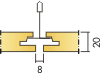 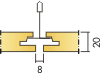 FOCUS DgLe plafond sera constitué de panneaux de type Focus en bord Dg ép……mm en module de  ………x ………mm  posé sur ossature un porteur T24, à rigidité renforcée de 0.5 mm en acier galvanisé blanc, type Connect HD, porteurs de 3,7 m suspendus tous les 1,2m par des suspentes réglables, entretoises de 1,2m tous les 600 mm et entretoises de 0,6m. La forme des chants masquera les bords d'appui et présentera un joint creux entre deux dalles de . L’ossature invisible se situera à 15mm au-dessus du bord des dalles.Les panneaux seront compatibles avec des luminaires encastrés 600x600 standard et de grilles de ventilation standard avec décaissé de 15 mm.Les panneaux seront en laine de verre de haute densité de 3e génération qui combine l’utilisation de plus de 70% de verre recyclé et d’un liant végétal, et réduit les émissions polluantes. La surface exposée sera traitée avec un revêtement  lisse et homogène  Akutex™ FT : une peinture nano poreuse à l’eau, et la face cachée du panneau sera revêtue d'un voile de verre. Les bords seront peints.Absorption acoustique: Pour l’épaisseur , Le plafond sera de classe d’absorption acoustique A et aura un coefficient αw de 0,90. Pour le 25mm, il sera en classe B avec un αw de 0.90. Coefficient d’absorption Alpha Sabine (hht  =  ) :(Valeurs mesurées selon la norme EN ISO 354 et calculées selon la norme EN ISO 11654 / hht  = )Classe d’articulation: Au niveau de l’intelligibilité, le plafond aura une classe d’articulation AC (1.5)=180 selon la norme ASTM E 1111 et E 1110Accessibilité: Les dalles seront facilement démontables par le dessous, même avec une hauteur de plénum faible (65mm).  Entretien: Pourra être épousseté ou dépoussiéré à l'aspirateur quotidiennement, et/ou nettoyé au chiffon humide une fois par semaineRendement lumineux: Blanc, l'échantillon NCS le plus proche sera le S 0500-N, 85% de réflexion lumineuse (dont plus de 99% de réflexion diffuse). Coefficient de rétro-réflexion de 63 mcd/(m²lx). Brillance< 1. Pour les 8 autres couleurs se rapprocher du fournisseur.Résistance à l’humidité : Le panneau restera 100% stable dans un milieu contenant jusqu’à 75% d’humidité relative à 30°C sans flèche, ni déformation, ni dégradation (ISO 4611).Environnement intérieur: Le panneau bénéficiera du niveau d’émission de  substances volatiles dans l’air intérieur (Arrêté du 19 avril 2011) de  classe A+, obtiendra la classe M1 du label finlandais pour l'Ambiance Climatique Intérieure. Il sera recommandé par l'Association Suédoise pour la lutte contre l'Asthme et les Allergies.  Influence sur l'environnement: La laine de verre utilisée sera de haute densité 3e génération qui combine l’utilisation de plus de 70% de verre recyclé et d’un liant végétal, et réduit les émissions polluantes. Le plafond sera totalement recyclable. Le produit bénéficiera d’une fiche de donnée environnementale et sanitaire (FDE&S).Changement climatique : Kg équivalent C02 par unité fonctionnelle = 3,67 (EPD vérifiée)         Sécurité incendie: La laine de verre qui composera les panneaux, sera testée et classée non combustible selon la norme EN ISO 1182.  Réaction au feu : A2-s1, d0Mise en œuvre: La pose des panneaux s’effectuera conformément aux prescriptions de la norme NFP 68-203/ DTU 58.1. Pour assurer la qualité de finition, un équerrage parfait et une réelle démontabilité, on utilisera les profils porteurs type Connect HD, les équerres de fixation type Connect, les clips de support type Connect et les cornières de rive type Connect selon les  schémas de montage M202 (600x600, 1200x600 mm) et M203 (1200x1200 mm ou panneaux > ). Prévoir la reprise des découpes avec l’enduit blanc 0691.Dimensions : Focus Dg (mm) : ép. 20 mm : 600x600 // 1200x600// ép. 25mm 1200x1200 Pour la pose en 1200 x 1200 ou dimensions > , prévoir les Clips de soutien DG 547 Connect125 Hz250 Hz500 Hz1000 Hz2000 Hz4000 Hzép. 0.550.850.850.851.001.00ép. 0.500.800.800.901.001.00